Identités remarquables et résolutions d’équationsMoyenne pondérée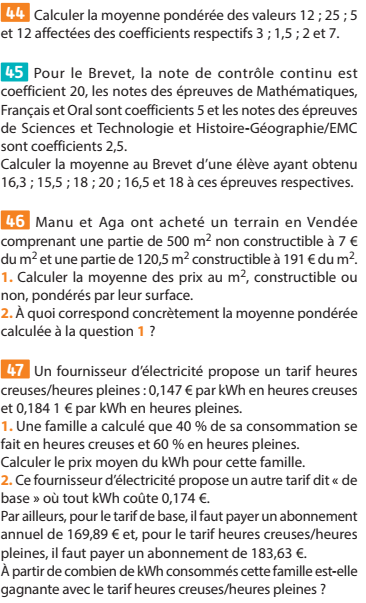 Linéarité de la moyenne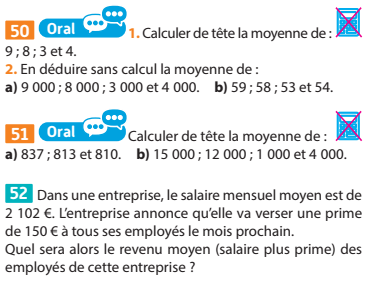 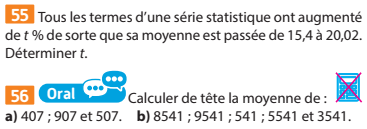 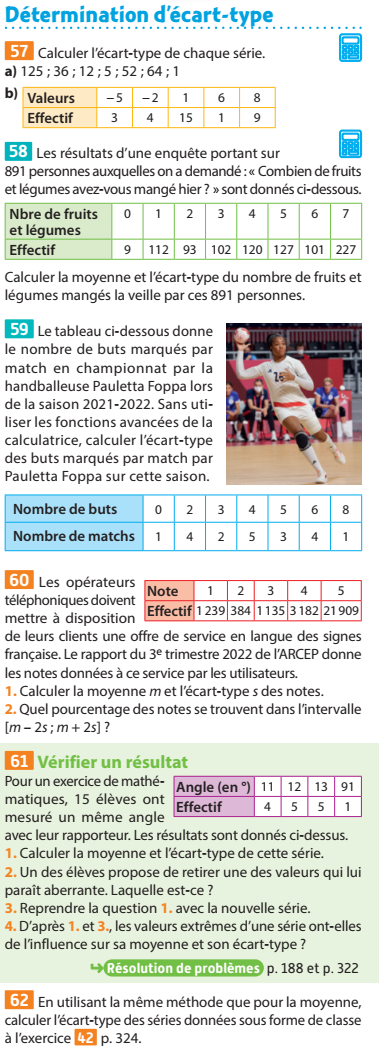 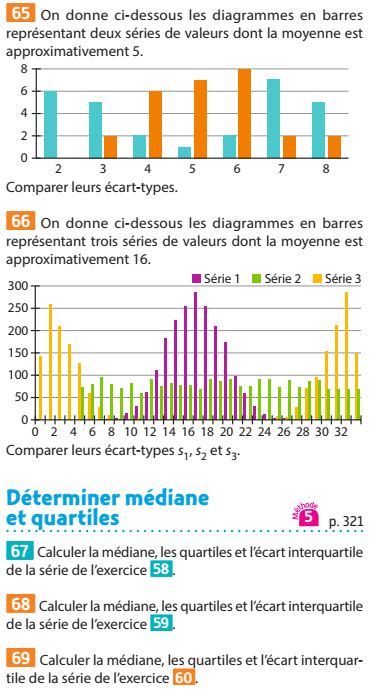 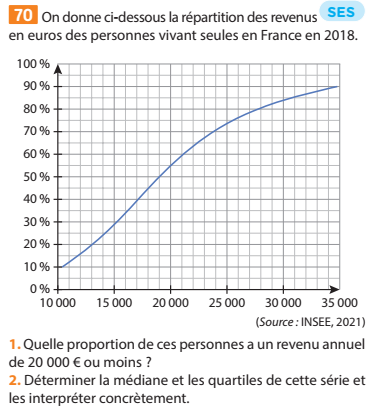 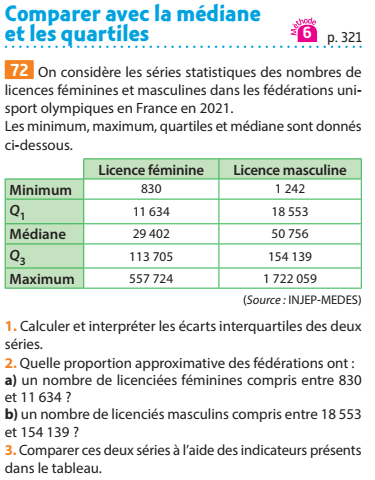 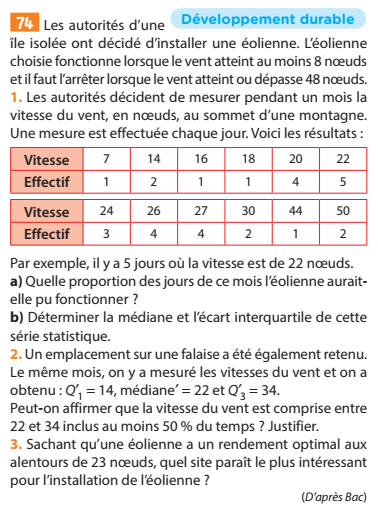 